Виховання дитини-флегматикаВиховання дитини не завдає вам клопотів. У неї гарний апетит і сон, вона посидюча, некваплива, небагатослівна, не вимагає багато іграшок, складає одяг і не заважає вам займатися своїми справами, розписуючи стіну у вітальні. В спілкуванні з дітьми не претендує на лідерство, сама нічого не вирішує, оскільки не може швидко прийняти рішення, і рідко ображається. Зате підійме бурю, якщо їй подадуть не її ложку або через якісь обставини її розпорядок дня буде порушений. Це характеристика флегматика.Проблеми флегматиків. Повільність.Неприйняття чогось нового, що порушує встановлений порядок. Невміння приймати рішення. Психологія дітей-флегматиків така, що вони можуть годинами вибирати коробку олівців, але остаточний вибір зробите ви. Ваше терпіння при цьому вийде все. Виховання дитини цього типу темпераменту приносить складнощі навіть при читанні йому улюбленої казки. Будьте готові до того, що вподобану нею історію ви читатимете багато разів.Не виключено, що маленький лінивець спеціально робитиме доручену йому роботу дуже повільно, щоб ви самі зробили її за нього. Батьківські проблеми при вихованні дітей-флегматиків Не підганяйте сина або дочку. Просто залишайте час в запасі. Не говоріть дитині всякі образливі слова типу ледар, нероба. Інакше ви зародите в ній відчуття неповноцінності. Навпаки, довіряйте йому. Адже ніхто не говорить про його безвідповідальність.Інколи торсаєте його, розповідайте історії з реального життя, захопіть його творчістю або нешвидкими видами спорту. Не нав'язуйте свою думку з приводу занять. Ніколи і нічого за нього не робіть. Навчите дитину розуміти інших людей, учить формулювати свої думки. Стежте, щоб він не копіював поведінку і думки інших. Виховання дитини-флегматика має бути побудоване на аксіомі, що існують не лише його правила, що кожна людина має свої погляди на життя. Якщо він цього не зрозуміє, то всім нав'язуватиме свої вдачі і засади. А ті, хто їх не прийме - це "неправильні" для нього люди.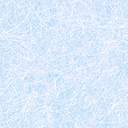 